 Alfredo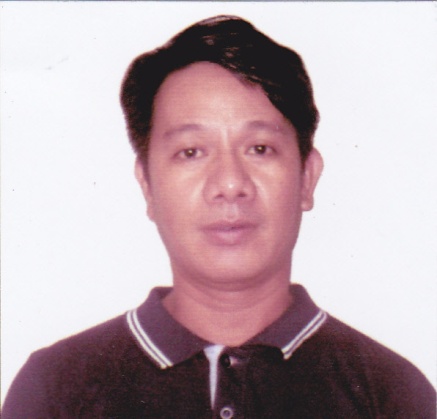 Alfredo.357151@2freemail.com 	 OBJECTIVELooking for a position as a Computer Hardware Technician and CCTV installer with a great troubleshooting skills and hardware knowledge to provide exceptional services to clients.PROFILEAge:			45Date of Birth:		October 2, 1971Height:		5’5”Weight:		60 kgCivil Status:		MarriedNationality:		FilipinoReligion:		ChristianSex:			MaleLanguage Spoken:	Tagalog & EnglishEDUCATIONAL BACKGROUNDTertiary		International Electronics and Technical Institute         Computer Technician and System Management1992-1994Secondary	Canumay West National High School1986-1990Primary		Canumay West Elementary School1981-1986WORKING EXPERIENCE:	Expertlan Computer Center Computer Technician 2001-2008Apocalypse Computer ServicesComputer Technician2008-2012Cyber Mechanic Computer CenterTechnical Supervisor 2012-2017KEY QUALIFICATIONS
• Over 16 years of experience as a Computer Technician
• skilled in repairing of all kinds of computers
• Hands on experience in installing and troubleshooting networks • Proficient in installing Software and HardwareSKILLS
• Excellent understanding of standard hardware issues and protocols
• Ability to work for long hoursComputer Hardware Technician• Set up Hardware and install windows 7, Office 2007, Office 2010 
• Fix standalone PC problems
• Work with wires and cables to ensure proper setting 
• Diagnose problems using specific tools
OTHER SKILLS:CCTV CONFIGURATION AND INSTALLATION	DRIVINGI hereby declare that the information furnished above is complete and true to the best of my knowledge.